F-170 v3.0SE SOLICITA COMPLETAR EL FORMULARIO CON LETRA IMPRENTA, CLARA Y LEGIBLE.(*) Información es obligatoria. Sin esta, la solicitud no podrá ser procesadaValores y condiciones válidos hasta diciembre de 2022Pontificia Universidad Católica de Valparaíso 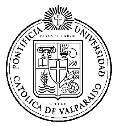 Dirección General de Asuntos Económicos y Administrativos Dirección de Servicios de Informática y Comunicaciones Teléfonos (56 - 32) 2273400  	e-mail soporte@pucv.clSOLICITUD DE WEBHOSTING Y Y DOMINIOS INTERNETRUT A. – IDENTIFICACION DEL SOLICITANTE Y RESPONSABLE ANTE LA PUCV (*)	A. – IDENTIFICACION DEL SOLICITANTE Y RESPONSABLE ANTE LA PUCV (*)	A. – IDENTIFICACION DEL SOLICITANTE Y RESPONSABLE ANTE LA PUCV (*)	A. – IDENTIFICACION DEL SOLICITANTE Y RESPONSABLE ANTE LA PUCV (*)	A. – IDENTIFICACION DEL SOLICITANTE Y RESPONSABLE ANTE LA PUCV (*)	A p e l l i d o P a t e r n o              	 	A p e l l i d o M a t e r n o 	                                                     N o m b r e s A p e l l i d o P a t e r n o              	 	A p e l l i d o M a t e r n o 	                                                     N o m b r e s A p e l l i d o P a t e r n o              	 	A p e l l i d o M a t e r n o 	                                                     N o m b r e s A p e l l i d o P a t e r n o              	 	A p e l l i d o M a t e r n o 	                                                     N o m b r e s A p e l l i d o P a t e r n o              	 	A p e l l i d o M a t e r n o 	                                                     N o m b r e s Función / Cargo Anexo/ Celular e-mail Unidad B. - ATRIBUTOS DEL SITIO A ALBERGAR (HOSTING)	B. - ATRIBUTOS DEL SITIO A ALBERGAR (HOSTING)	B. - ATRIBUTOS DEL SITIO A ALBERGAR (HOSTING)	B. - ATRIBUTOS DEL SITIO A ALBERGAR (HOSTING)	B. - ATRIBUTOS DEL SITIO A ALBERGAR (HOSTING)	Nombre del Sitio Web (*)Nombre del Sitio Web (*)Nombre del Sitio Web (*)Nombre del Sitio Web (*)Nombre del Sitio Web (*)Breve descripción del destino del Sitio Web Breve descripción del destino del Sitio Web Breve descripción del destino del Sitio Web Breve descripción del destino del Sitio Web Breve descripción del destino del Sitio Web Tipo (Marque su opción con una X) (*)Personal Profesor	□(Gratuita)	                   Institucional Unidad Académica □(Gratuita)   Cursos Malla Curricular □(Gratuita)	                 Otra		                                          □(Pagada) Tipo (Marque su opción con una X) (*)Personal Profesor	□(Gratuita)	                   Institucional Unidad Académica □(Gratuita)   Cursos Malla Curricular □(Gratuita)	                 Otra		                                          □(Pagada) ¿Requiere Base de Datos MySQL?  (*)Sí □           No □ ¿Requiere Base de Datos MySQL?  (*)Sí □           No □ ¿Requiere Base de Datos MySQL?  (*)Sí □           No □ Tipo (Marque su opción con una X) (*)Personal Profesor	□(Gratuita)	                   Institucional Unidad Académica □(Gratuita)   Cursos Malla Curricular □(Gratuita)	                 Otra		                                          □(Pagada) Tipo (Marque su opción con una X) (*)Personal Profesor	□(Gratuita)	                   Institucional Unidad Académica □(Gratuita)   Cursos Malla Curricular □(Gratuita)	                 Otra		                                          □(Pagada) Espacio en disco solicitado: (*)Básico □ (Ver Anexo)    Otro: [                       ][Mb]Espacio en disco solicitado: (*)Básico □ (Ver Anexo)    Otro: [                       ][Mb]Requiere Certificado Digital Básico(*)Sí □   No □Fecha de publicación La más pronta □   -   Fecha Publicación:  ____/_____/20___ Fecha de Caducidad Indefinida □  Fecha Caducidad:  ____/____/20___ Fecha de Caducidad Indefinida □  Fecha Caducidad:  ____/____/20___ N° Cuenta Presupuestaria (Si corresponde pago) (*)N° Cuenta Presupuestaria (Si corresponde pago) (*)B. – DATOS DEL DOMINIO A ASIGNAR (DNS)B. – DATOS DEL DOMINIO A ASIGNAR (DNS)Denominación del dominio (Ejemplo: ciberproceso.pucv.cl) (*)Denominación del dominio (Ejemplo: ciberproceso.pucv.cl) (*)Requiero sub dominio pucv.cl (Marque su opción con una X)dominio.pucv.cl □Ej: www.ciberprocesos.pucv.clDominios no pucv.cl (Marque una o más opciones con una X) (*)dominio.cl     □  Ej: www.ciberprocesos.cl    dominio.com □  Ej: www.ciberprocesos.com dominio.org  □  Ej: www.ciberprocesos.org dominio.net   □ Ej: www.ciberprocesos.net C. - R E S P O N S A B L E   T É C N I C O C. - R E S P O N S A B L E   T É C N I C O C. - R E S P O N S A B L E   T É C N I C O C. - R E S P O N S A B L E   T É C N I C O C. - R E S P O N S A B L E   T É C N I C O C. - R E S P O N S A B L E   T É C N I C O C. - R E S P O N S A B L E   T É C N I C O RUT A p e l l i d o P a t e r n o 	 A p e l l i d o M a t e r n o  N o m b r e s e-mail e-mail Anexo y/ o celular  D. - RECEPCIÓN DE SOLICITUD (*)Nombre y Firma de la Autoridad Responsable F e c h a d e R e c e p c i ó n A N E X O 1. – CONDICIONES DEL SERVICIO DE HOSTING El servicio de Hosting se otorga, exclusivamente, para albergar páginas web.Se define como servicio de Hosting Básico aquel que utiliza, como máximo, el Espacio de Disco Estándar, cuyo volumen será informado por la DSIC anualmente.Espacio en disco Estándar (hasta el 31/12/2022): 1 GB y un máximo de 10.000 archivos. El Espacio de Disco Estándar otorgado por el servicio incluye el ocupado por la Base de Datos (si ésta se habilita)Si la solicitud de hosting no está asociada al dominio @pucv.cl, deberá adquirir el dominio a través de internet antes de realizar la solicitud de hosting. Si adquiere un dominio externo, su proveedor le solicitará datos técnicos adicionales, que podrá obtener contactando al Área de Soporte DSIC (anexo 3400 o soporte@pucv.cl).El servicio de hosting, por defecto, ofrece un Certificado Digital Básico gratuito destinado a proteger la comunicación con su sitio, que usted puede aceptar o rechazar, en el campo correspondiente de este formulario.Las características técnicas de este certificado se establecen en la URL: https://letsencrypt.org/es/docs/Si usted optase por dejar de utilizar el Certificado Digital Básico, deberá informar vía email al correo soporte@pucv.cl para iniciar su desactivación.La DSIC proveerá como servicio, exclusivamente, el espacio de hosting bajo las condiciones tecnológicas de la plataforma que esta Dirección defina y que pueden ser consultadas al correo: soporte@pucv.cl o descargadas desde el portal web de la DSIC: dsic.pucv.clResponsabilidades exclusivas del responsable del sitio (sin agotarlas): Contenido publicadoOperación y actualización del sitio y sus contenidos Mantención de respaldos del sitio y sus contenidos, incluyendo la Base de Datos Mantención debidamente actualizada y segura de la aplicación sobre la cual está construido su sitio (ej: wordpress)La seguridad informática del sitio, no obstante la existencia del certificado digital básico provisto.La adecuación del sitio a la plataforma tecnológica que lo soporta, cuando la DSIC deba actualizarla para introducir mejoras de rendimiento y seguridad. Dar aviso oportuno de la suspensión del uso del servicio de Hosting o del cambio de sus condiciones de operación.Limitación de responsabilidades de la PUCV: La Universidad no adquiere ninguna responsabilidad ante la pérdida de contenidos o datos mantenidos en Hosting.La DSIC no brinda servicios de diagnóstico, reparación, actualización, respaldo u otra acción técnica sobre los sitios. La PUCV se reserva el derecho, sin responsabilidad para la Institución, de:Desactivar cualquier sitio cuya seguridad haya sido vulnerada o sus características de funcionamiento pusiesen en riesgo la continuidad del servicio de los restantes sitios albergados.Desactivar los sitios que no acusen movimientos o actualizaciones en más de 12 meses. Pasados 24 meses bajo esta condición, el sitio será completamente eliminado. Estas acciones podrán suspenderse contra una solicitud formal y escrita del responsable del sitio.Desactivar sitios que estén siendo utilizados para un objetivo distinto de actuar como portal web (Usos indebidos: Repositorio de archivos, albergue de sistemas de información, albergue de software comerciales o de terceros, etc.)Restringir el uso de Plugin o programas adicionados a un sitio, que pudieran afectar la seguridad o el rendimiento del servicio.Desactivar sitios que mantengan mora de pago.Rechazar la instalación de piezas de software que no se ajusten al estándar o que pudieran afectar la seguridad o rendimiento del servicio.Los sitios desactivados, no se reactivarán mientras no se entreguen evidencias de que las condiciones que llevaron a su desactivación, hayan sido superadas.ANEXO 2.- VALOR ANUAL WEBHOSTING PUCV (1) TARIFAS VALOR ANUAL (*)Sitios Web de Unidades Académicas, Página Personal Profesor y Cursos Malla curricular, hasta alcanzar el Espacio en Disco Estándar.$0Hosting básico de página Web, hasta el Espacio en Disco EstándarUF 0,5Espacio en disco adicional, hasta un máximo de 5 [Gb]UF 0,5 por cada 1 [Gb]Espacio adicional para Archivos, hasta un máximo de 30.000 archivosUF 0,5 por cada 10.000Sitios temporales por plazos menores a un año UF 0,5DEL PAGO: Salvo aviso en contrario del responsable del sitio, los pagos se ejecutarán de modo automático, en enero de cada año, contra la cuenta señalada por el responsable del sitio.DEL PAGO: Salvo aviso en contrario del responsable del sitio, los pagos se ejecutarán de modo automático, en enero de cada año, contra la cuenta señalada por el responsable del sitio.DEL PAGO: Salvo aviso en contrario del responsable del sitio, los pagos se ejecutarán de modo automático, en enero de cada año, contra la cuenta señalada por el responsable del sitio.